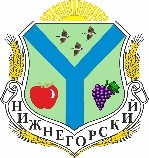 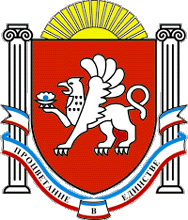 Во исполнение письма Министерства образования, науки и молодежи Республики Крым от 05.05.2023г. № 2441/01-15 Управление образования, молодежи и спорта администрации Нижнегорского района Республики Крым сообщает.В период с 05 по 11 мая 2023 года  ГУПЭ МВД России проводится информационная акция в сети Интернет хештегами #великая победа, #забытьзначитпредать#, #памятьнарода. #правдаопобеде, #мифыовойне, #нашаистория.Цель проведения информационной акции- недопущение фальсификации истории, а также опровержение мифов о Великой Отечественной войне и сохранение исторической памяти.Просим оказать содействие в проведении информационной акции в сети Интернет путем размещения прилагаемых материалов на сайтах образовательных учреждений, а также путем размещения в родительских чатах.Информацию о проведенной работе (количество публикаций, охват аудитории) просим направить на адрес электронной почты specvos.ng.uo@mail.ru в срок до 12 мая 2023 года. Врио начальника Управления образования,молодёжи и спорта, начальник отдела по вопросам молодежи, физической культуры и спорта 					В.С. Коваленко Змиевская О.В.  тел: +7 978 138 87 22      АДМІНІСТРАЦІЯНИЖНЬОГІРСЬКОГО   РАЙОНУРЕСПУБЛІКИ КРИМ      АДМІНІСТРАЦІЯНИЖНЬОГІРСЬКОГО   РАЙОНУРЕСПУБЛІКИ КРИМАДМИНИСТРАЦИЯНИЖНЕГОРСКОГО РАЙОНА РЕСПУБЛИКИ КРЫМАДМИНИСТРАЦИЯНИЖНЕГОРСКОГО РАЙОНА РЕСПУБЛИКИ КРЫМАДМИНИСТРАЦИЯНИЖНЕГОРСКОГО РАЙОНА РЕСПУБЛИКИ КРЫМКъырымДжумхуриетиНИЖНЕГОРСк БОЛЮГИНИНЪ ИДАРЕСИУПРАВЛЕНИЕ ОБРАЗОВАНИЯ, МОЛОДЁЖИ И СПОРТА  АДМИНИСТРАЦИИ НИЖНЕГОРСКОГО РАЙОНА РЕСПУБЛИКИ КРЫМулица Ленина, 7, пгт. Нижнегорский, Республика Крым, 297100                тел/факс 21-6-85    e-mail:  obraz@nijno.rk.gov.ru, ng@crimeaedu.ruУПРАВЛЕНИЕ ОБРАЗОВАНИЯ, МОЛОДЁЖИ И СПОРТА  АДМИНИСТРАЦИИ НИЖНЕГОРСКОГО РАЙОНА РЕСПУБЛИКИ КРЫМулица Ленина, 7, пгт. Нижнегорский, Республика Крым, 297100                тел/факс 21-6-85    e-mail:  obraz@nijno.rk.gov.ru, ng@crimeaedu.ruУПРАВЛЕНИЕ ОБРАЗОВАНИЯ, МОЛОДЁЖИ И СПОРТА  АДМИНИСТРАЦИИ НИЖНЕГОРСКОГО РАЙОНА РЕСПУБЛИКИ КРЫМулица Ленина, 7, пгт. Нижнегорский, Республика Крым, 297100                тел/факс 21-6-85    e-mail:  obraz@nijno.rk.gov.ru, ng@crimeaedu.ruУПРАВЛЕНИЕ ОБРАЗОВАНИЯ, МОЛОДЁЖИ И СПОРТА  АДМИНИСТРАЦИИ НИЖНЕГОРСКОГО РАЙОНА РЕСПУБЛИКИ КРЫМулица Ленина, 7, пгт. Нижнегорский, Республика Крым, 297100                тел/факс 21-6-85    e-mail:  obraz@nijno.rk.gov.ru, ng@crimeaedu.ruУПРАВЛЕНИЕ ОБРАЗОВАНИЯ, МОЛОДЁЖИ И СПОРТА  АДМИНИСТРАЦИИ НИЖНЕГОРСКОГО РАЙОНА РЕСПУБЛИКИ КРЫМулица Ленина, 7, пгт. Нижнегорский, Республика Крым, 297100                тел/факс 21-6-85    e-mail:  obraz@nijno.rk.gov.ru, ng@crimeaedu.ruУПРАВЛЕНИЕ ОБРАЗОВАНИЯ, МОЛОДЁЖИ И СПОРТА  АДМИНИСТРАЦИИ НИЖНЕГОРСКОГО РАЙОНА РЕСПУБЛИКИ КРЫМулица Ленина, 7, пгт. Нижнегорский, Республика Крым, 297100                тел/факс 21-6-85    e-mail:  obraz@nijno.rk.gov.ru, ng@crimeaedu.ru№ 01-16/627            от 10.05.2023г.  На № ___________ от ___________№ 01-16/627            от 10.05.2023г.  На № ___________ от ___________№ 01-16/627            от 10.05.2023г.  На № ___________ от ___________№ 01-16/627            от 10.05.2023г.  На № ___________ от ___________